Call for GA Applicants in Public Relations and MarketingThe Communication & Journalism Department at the University of Wyoming is seeking energetic, knowledgeable, and ambitious students to apply for a graduate assistantship in public relations and marketing and enter the Communication & Journalism master’s degree program. The Communication and Journalism Department seeks someone who will coordinate public relations and marketing messages for the department throughout the 2018-2019 school year. Some of the aspects of the position include creating bi-annual newsletters, helping with website updates, helping with social media (Facebook, Instagram), creating news releases for events and important research and student work, helping promote the UW Debate team, and event planning and promotion (e.g., COJO’s Honor’s Day celebration). A special occasion in Fall 2018 is the 10th Anniversary of the Larsh Bristol Photojournalism Fellowship banquet, so this position will help coordinate the event by working with donors, fellowship winners, and others, and promote the event.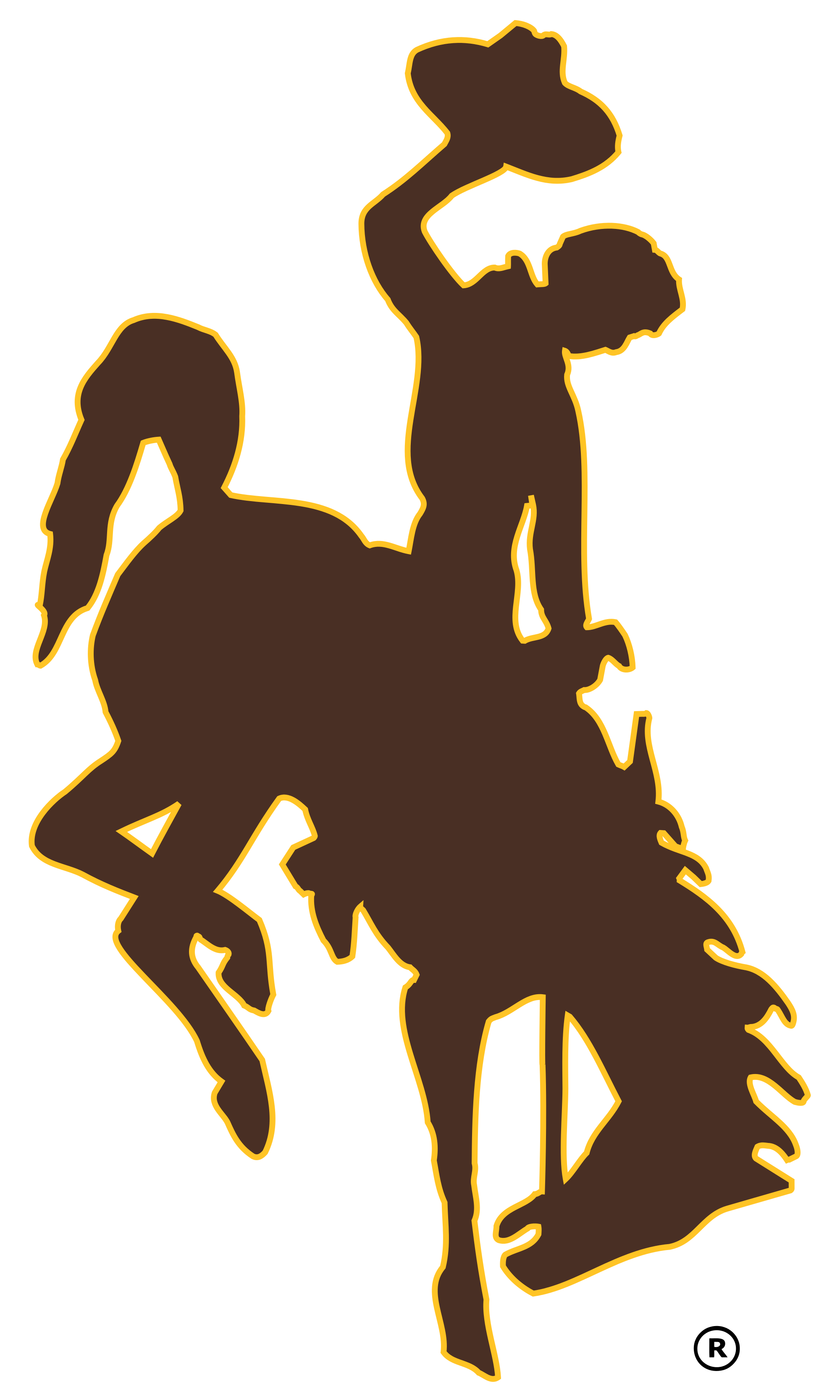 The person receiving this assistantship must be enrolled as part of the master’s degree program in communication. In the degree, you can either focus on media communication or human communication. The assistantship pays for nine credits in fall and spring, as well as the fees related to the degree. A master’s degree stipend will be included each month during the school year. Depending on the involvement of the graduate assistant, it is possible that a stipend could occur in the summer in coordination with the department head.The deadline for applications for the assistantship is March 1. Applicants for the position must meet the entrance requirements for the master’s degree as described on the Communication & Journalism website: http://www.uwyo.edu/cojo/graduates/admissions.html. In addition to the regular application process for entrance into the Communication and Journalism graduate program, you must send a one-page statement of why you are qualified for the position and a resume to Cindy Price Schultz, Department Head of Communication and Journalism, at cprice@uwyo.edu. Experience in public relations, marketing, event planning or other similar knowledge is required. Also, experience with Adobe InDesign, PhotoShop, or Illustrator, news writing, and content management systems (CMS) is highly desired.For more information about the graduate assistantship, contact Price Schultz at cprice@uwyo.edu. For more information about the graduate program in communication, contact Kristen Landreville, Director of Graduate Studies, at klandrev@uwyo.edu. The University of Wyoming is an Equal Employment Opportunity/Affirmative Action employer. All qualified applicants will receive consideration for employment without regard to race, color, religion, sex, national origin, disability or protected veteran status or any other characteristic protected by law and University policy. Please see www.uwyo.edu/diversity/fairness Laramie is a town of about 30,000 people, located in southeastern Wyoming: one hour from Cheyenne, Wyo., one hour from Fort Collins, Colo., and two hours from Denver. For more information about the region, please visit http://visitlaramie.org/ 